One Little, two little, three little witches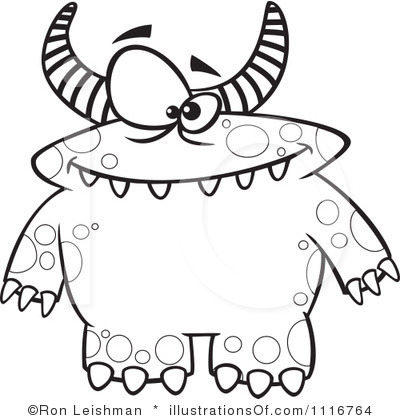 Fly over haystacks, fly over ditchesSlide down moonbeams, without any hitches.Heigh-ho, Halloween’s here! (Tune: John Brown had a Little Indian)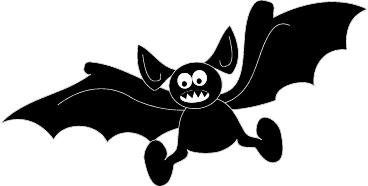 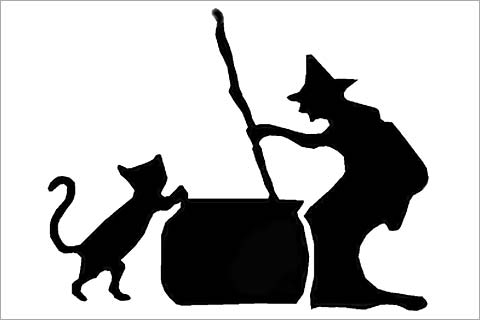 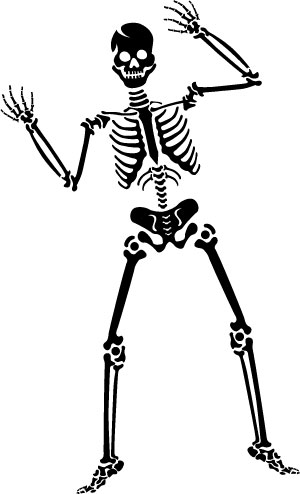 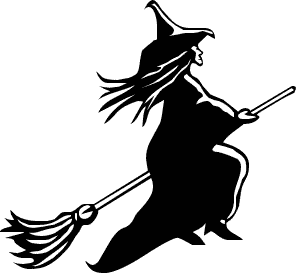 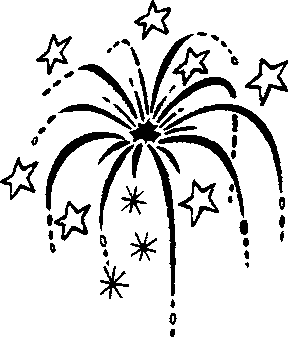 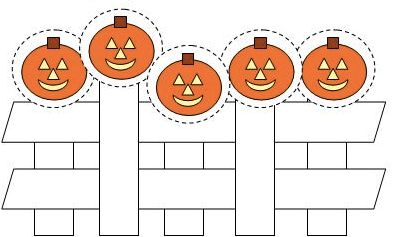 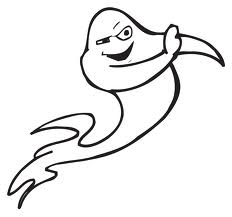 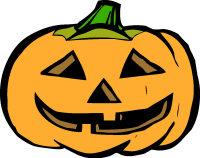 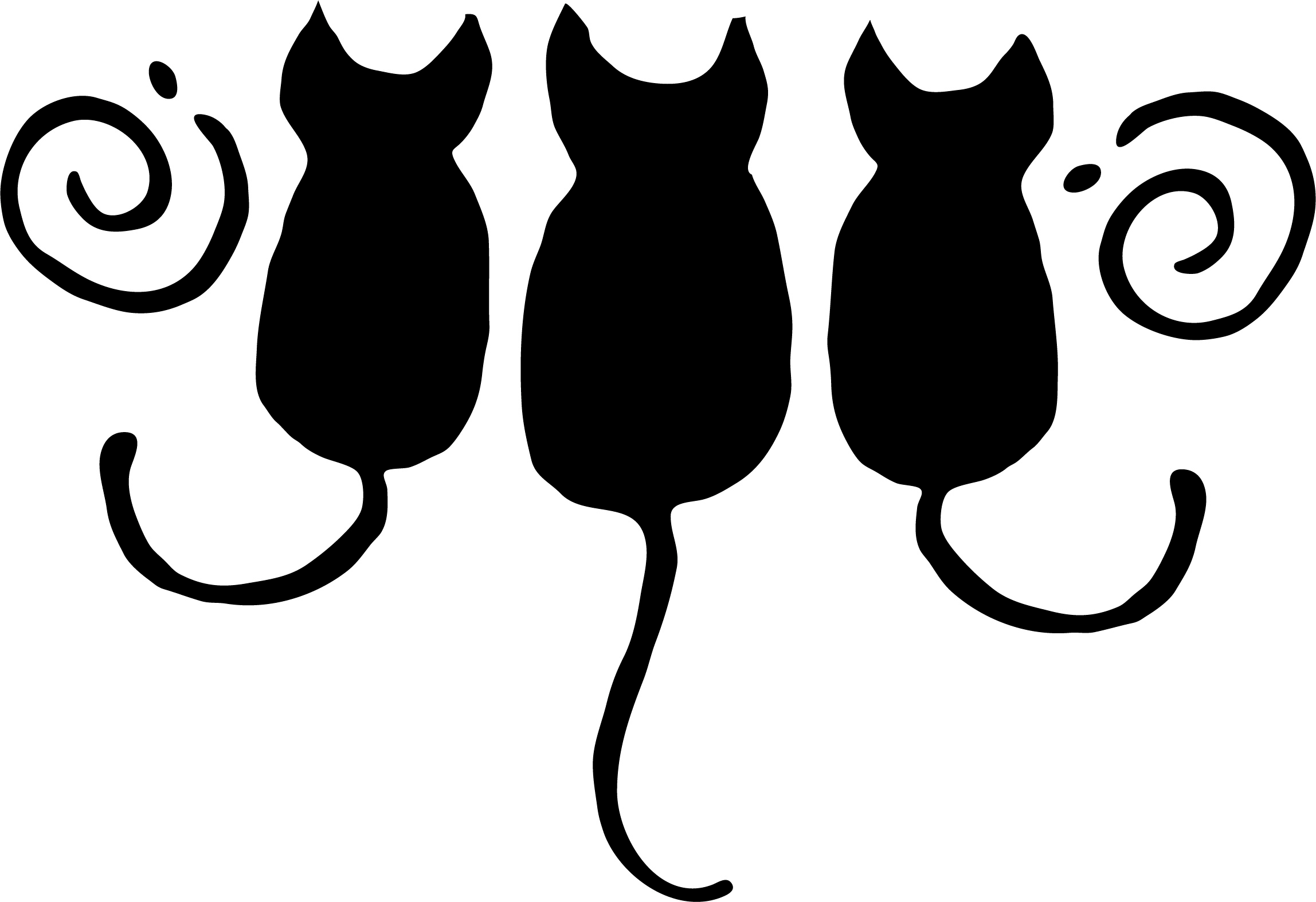 